UNIVERSIDAD FRANCISCO DE PAULA SANTANDERPROGRAMA DE DERECHORESOLUCIÓN No. 009MEDIANTE LA CUAL SE FIJAN LAS FECHAS DE LAS HABILITACIONES, DEL 16  AL 19 DE DICIEMBRE DE 2019, DEL SEGUNDO SEMESTRE DE 2019EL DIRECTOR DEL PROGRAMA DE DERECHO DE LA UNIVERSIDAD FRANCISCO DE PAULA SANTANDER, EN USO DE SUS FACULTADES REGLAMENTARIAS,RESUELVE:ARTÍCULO PRIMERO: Establecer las fechas de LAS HABILITACIONES correspondientes a los estudiantes del programa de DERECHO durante el SEGUNDO SEMESTRE DEL 2019.ARTÍCULO SEGUNDO: Las fechas de presentación aquí dispuestas serán de obligatorio cumplimiento para los docentes, no se podrá modificar ninguna de éstas. NOTA: Las materias prácticas están reguladas por el Acuerdo 065 de 1996 en sus artículos: Cien (100) Parágrafo Tercero (3) y Ciento Diecinueve (119) literal C.COMUNÍQUESE Y CÚMPLASE- Atentamente,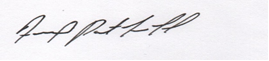 FANNY PATRICIA NIÑO HERNANDEZ Director Plan de estudio DerechoPROGRAMA DE DERECHO PROGRAMA DE DERECHO PROGRAMA DE DERECHO CÒD.ASIGNATURAFECHAPRIMER SEMESTREPRIMER SEMESTREPRIMER SEMESTRE1351101 AINTRODUCCION AL DERECHOLUNES  16 DE DICIEMBRE 8:00-10:00 FU-1071351102 AINTRODUCCION A LA VIDA UNIVERSITARIA MARTES 17 DE DICIEMBRE 6:00-8:00 SF2011351102BINTRODUCCION A LA VIDA UNIVERSITARIALUNES 16 DE DICIEMBRE 14:00-16:00 SP2071351103 AESTADO Y PRINCIPIOS DEL CONSTIMARTES 17 DE DICIEMBRE 8:00-10:00 SB2011351104 ASOCIOLOGIA GENERAL Y JURIDICAMIERCOLES 18 DE DICIEMBRE 10:00-12:00 SC101 1351105 ATEORIA DE LA ECONOMIAMARTES 17 DE DICIEMBRE 8:00-10:00 SB2011351106 AHISTORIA DE LAS IDEAS POLITICALUNES 16 DE DICIEMBRE 6:00-8:00 FU1021351107 AEPISTEMOLOGIA DE LAS CIENCIASMIERCOLES 18 DE DICIEMBRE 8:00-10:00 SP109SEGUNDO SEMESTRESEGUNDO SEMESTRESEGUNDO SEMESTRE1351201 ATEORIA Y FILOSOFIA DEL DERECHOLUNES 16 DE DICIEMBRE 8:00-10:00 AG2051351201BTEORIA Y FILOSOFIA DEL DERECHOLUNES 16 DE DICIEMBRE 8:00-10:00 AG-2051351202 ADERECHO CIVIL PERSONASMARTES 17 DE DICIEMBRE 10:00-12:00 SG4061351203 AFUNDAMENTOS DEL CONSTITUCIONALMIERCOLES 18 DE DICIEMBRE 10:00-12:00 SE2031351203BFUNDAMENTOS DEL CONSTITUCIONALMARTES 17 DE DICIEMBRE 14:00-16:00 SG4071351204 ADERECHO PENAL GENERALMIERCOLES 18 DE DICIEMBRE 8:00-10:00 AG2051351204BDERECHO PENAL GENERALMIERCOLES 18 DE DICIEMBRE 8:00-10:00 SC2021351205 AGLOBALIZACION Y DESARROLLOLUNES 16 DE DICIEMBRE 06:00-08:00 SG3011351206 ATEORIA GENERAL DEL PROCESOLUNES 16 DE DICIEMBRE 6:00-8:00 SG301TERCER SEMESTRETERCER SEMESTRETERCER SEMESTRE1351301ADERECHO CIVIL BIENESLUNES 16 DE DICIEMBRE 10:00-12:00 AG4041351301BDERECHO CIVIL BIENES LUNES 16 DE DICIEMBRE 10:00-12:00 AG4041351302ADERECHO CONSTITUCIONAL COLOMBIMARTES 17 DE DICIEMBRE 8:00-10:00 SD1011351302BDERECHO CONSTITUCIONAL COLOMBIMARTES 17 DE DICIEMBRE 8:00-10:00 SD1011351303ATEORIA DE LA CONDUCTA PUNIBLEMIERCOLES 17 DE DICIEMBRE 8:00-10:00 SD-1011351303B TEORIA DE LA CONDUCTA PUNIBLE MARTES 17 DE DICIEMBRE 8:00-10:00 SD1011351304ADERECHO LABORAL INDIVIDUALMIERCOLES 18 DE DICIEMBRE 6:00–8:00 SP207 1351304BDERECHO LABORAL INDIVIDUAL MIERCOLES 18 DE DICIEMBRE 9:00-11:00 SG2011351305ADERECHO PROCESAL GENERALLUNES 16 DE DICIEMBRE 09:00-10:00 FU1021351305B DERECHO PROCESAL GENERAL LUNES 16 DE DICIEMBRE 09:00-10:00 FU-1021351306AINTRODUCCION A LA INVESTIGACIÓNMIERCOLES 17 DE DICIEMBRE 10:00-12:00 SG3011351306BINTRODUCCION A LA INVESTIGACION LUNES 16 DE DICIEMBRE 16:00-18:00 SE202 CUARTO SEMESTRECUARTO SEMESTRECUARTO SEMESTRE1351401ALOGICA JURIDICA MIERCOLES 18 DE DICIEMBRE 8:00-10:00 SC1011351401BLOGICA JURIDICA MIERCOLES 18 DE DICIEMBRE 8:00-10:00 SC1011351402ªDERECHO CIVIL OBLIGACIONESLUNES  16 DE DICIEMBRE 6:00-8:00 FU1021351403ªJURISPRUDENCIA E INTERPRETAMIERCOLES 18 DE DICIEMBRE 6:00-8:00 AG301 1351403BJURISPRUDENCIA E INTERPRETAMIERCOLES 18 DE DICIEMBRE 6:00-8:00 AG3011351404AANTIJURIDICIDAD Y CULPABILILUNES 16 DE DICIEMBRE 10:00-12:00 FU1021351404BANTIJURIDICIDAD Y CULPABILILUNES 16 DE DICIEMBRE 10:00-12:00 FU1021351405ADERECHO LABORAL COLECTIVOMIERCOLES 18 DE DICIEMBRE 10:00-11:00 FU107 1351406ADERECHO PROCESAL ESPECIALMIERCOLES 18 DE DICIEMBRE 8:00-9:00 FU101 QUINTO SEMESTREQUINTO SEMESTREQUINTO SEMESTRE1351501AARGUMENTACION JURIDICA LUNES 16 DE DICIEMBRE 10:00-12:00 SE2041351502A DERECHO COMERCIAL GENERAL MIERCOLES 18 DE DICIEMBRE 6:00-8:00 FU1021351503ADERECHO ADMINISTRATIVO GENEMARTES 17 DE DICIEMBRE 8:00-10:00 SC101 1351504ADERECHO PENAL ESPECIALMARTES 17 DE DICIEMBRE 10:00-11:00 FU1021351505BSEGURIDAD SOCIALMIERCOLES 18 DE DICIEMBRE 6:00-08:00 FU102 1351506ADERECHO INTERNACIONAL PUBLICOLUNES 16 DE DICIEMBRE 12:00-14:00  SP-1061351506BDERECHO INTERNACIONAL PUBLICO LUNES  16  DE DICIEMBRE 12:00-14:00  SP-1061351507AINVESTIGACION JURIDICA LUNES 16 DE DICIEMBRE 10:00-12:00 SE2041351507BINVESTIGACION JURIDICAMARTES 17 DE DICIEMBRE 8:00-10:00 SC101SEXTO SEMESTRESEXTO SEMESTRESEXTO SEMESTRE1350602ASEMINARIO DE JURISPRUDENCIAMARTES 17 DE DICIEMBRE 12:00-14:00 FU1021351601ADERECHO CIVIL CONTRATOS Martes 17 DE DICIEMBRE 0800-10:0  FU-101 1351601B DERECHO CIVIL CONTRATOS LUNES 16 DE DICIEMBRE 15:00-17:00 FU107 1351602ADERECHO ADMINISTRATIVO GENERALMARTES 17 DE DICIEMBRE 6:00-8:00 SG207 1351602BDERECHO ADMINISTRATIVO GENERALMARTES 17 DE DICIEMBRE 6:00-8:00 SG-207 1351603ADERECHO PROCESAL PENAL LUNES 16 DE DICIEMBRE 8:00-10:00 FU107 1351604 A DERECHO PROCESAL LABORAL MARTES 17 DE DICIEMBRE 06:00-8:00 SG2071351604BDERECHO PROCESAL LABORAL MARTES 17 DE DICIEMBRE 6:00 17:00 SG-207 1351605ATEORIA GENERAL DE LA PRUEBA MIERCOLES 18 DE DICIEMBRE 6:00-8:00 SF202 1351606AINVESTIGACION SOCIO JURIDICALUNES 16 DE DICIEMBRE 6:00-8:00 SE103 1351606B INVESTIGACION SOCIO JURIDICA LUNES 16 DE DICIEMBRE 6:00-8:00 SE-103 SEPTIMO SEMESTRESEPTIMO SEMESTRESEPTIMO SEMESTRE1350701ADERECHO ECONOMICO INTERNACIONAL LUNES 16 DE DICIEMBRE 6:00-8:00 SP1081350702ASEMINARIO DE INSTITUCIONES JURIDICAS LUNES 16 DE DICIEMBRE 12:00-14:00 FU1021350703ADERECHO SUCESORIAL MARTES 17 DE DICIEMBRE 8:00-10:00 SE3041350704AACCIONES CONSTITUCIONALES LUNES 18 DE DICIEMBRE 6:00-8:00 SP1081350705APROCEDIMIENTOS ADMINISTRATIVOS MIERCOLES 18 DE DICIEMBRE 8:00-10:00 SD4021351701ATITULOS VALORES MIERCOLES 18 DE DICIEMBRE 8:00-10:00 SP107 1351701B TITULOS VALORES MIERCOLES 18 DE DICIEMBRE 6:00-8:00 FU203 1351702ADERECHO CIVIL Y FAMILIA MARTES 17 DE DICIEMBRE 8:00-10:00 SE-304 1351703AMEDICINA LEGAL Y CRIMINALISTICA LUNES 16 DE DICIEMBRE 06:00-08:00 FU1071351704ATEORIA Y PRACTICA DE LOS MEDIOS DE PRUEBA MIERCOLES 18 DE DICIEMBRE 8:00-10:00 SP207 1315705ACONSULTORIO JURIDICO LABORAL 1351707ATERORIA DEL CONFLICTO MARTES 17 DE DICIEMBRE 8:00-10:00 SG402 1351708ATEORIA DE LOS DERECHOS FUNDAMENTALES MARTES 10 DE DICIEMBRE 8:00-10:00 SG402 1351709ADERECHO DE LA COMPETENCIA MARTES 17 DE DICIEMBRE 8:00-10:00 SG4021315710AREGIMEN JURIDICO DE LOS RECURSOS NATURALES MARTES 17 DE DICIEMBRE 6:00-8:00 SP206 OCTAVO SEMESTREOCTAVO SEMESTREOCTAVO SEMESTRE1350801DERECHOS HUMANOS Y TRATADOS LUNES 16 DE DICIEMBRE 8:00-10:00 SG4011350802SEMINARIO DE ESCUELAS JURIDICAS MARTES 17 DE DICIEMBRE 12:00-14:00 AG204 1350803MECANISMOS DE PARTICIPACION MARTES 17 DE DICIEMBRE 6:00-8:00 SP1061350804DERECHO PROBATORIO LUNES 16 DE DICIEMBRE 8:00-10:00 SG4011350805CONSULTORIO JURIDICO II CIVIL 1350811SERVICIOS PUBLICOS MARTES 17 DE DICIEMBRE 6:00-8:00 SP1061351801DERECHO DE SOCIEDADES MARTES 17 DE DICIEMBRE 14:00-16:00 SP208 1351801DERECHO DE SOCIEDADES MARTES 17 DE DICIEMBRE 6:00-8:00 SP1061315802DERECHO ADMINISTRATIVO LABORAL LUNES 16 DE DICIEMBRE 16:00-18:00 SG-301 1351802DERECHO ADMINISTRATIVO LABORAL LUNES 16 DE DICIEMBRE 16:00-18:00 SG301 1351803PROCEDIMIENTOS ADMINISTRATIVOS MARTES 18 DE DICIEMBRE 16:00-18:00 SG307 1315804PROYECTO DE INVESTIGACION MIERCOLES 18 DE DICIEMBRE 8:00-10:00 FU103 1351805PROYECTO DE INVESTIGACION MIERCOLES 18 DE DICIEMBRE 8:00-10:00 FU1031351806CONSULTORIO JURICO II PENAL 1351807CULTURA DE PAZ MARTES 17 DE DICIEMBRE 10:00-12:00 AG403 1351808ACCIONES CONSTITUCIONALESMIERCOLES 18 DE DICIEMBRE 6:00-8:00 SE101 1351809PROPIEDAD INTELECTUAL MARTES 17 DE DICIEMBRE 8:00-10:00 AG3031351810AREGULACION DEL USO Y LA PROPIEDAD INTELECTUAL MIERCOLES 18 DE DICIEMBRE 6:00-8:00 SG201 NOVENO SEMESTRENOVENO SEMESTRENOVENO SEMESTRE1351901AETICA Y VALORES LUNES 16 DE DICIEMBRE 8:00-10:00 SE101 1351902ATALLER PROYECTO DE INVESTIGACION MARTES 17 DE DICIEMBRE 11:00-13:00 SC1011651903AHACIENDA PUBLICA MIERCOLES 18 DE DICIEMBRE 6:00-8:00 SD102 1351905ACRIMINALISTICA LUNES 16 DE DICIEMBRE 8:00-10:00 SE1011350905 AMECANISMOS ALTER DE SOLUCIONMARTES 17 DE DICIEMBRE 8:00-10:00 SE-3041351906ACONSULTORIO JURIDICO III PENAL 1351910ARESPONSABILIDAD CONTRACTUAL MIERCOLES  18 DE DICIEMBRE 8:00-10:00 AG3051351911ATEORIA DE LOS DERECHOS FUNDAMENTALES MARTES 17 DE DICIEMBRE 10:00-11:00 SG206DECIMO SEMESTREDECIMO SEMESTREDECIMO SEMESTRE1351001 ATALLER PROYECTO DE INVESTIGACIMARTES 17 DE DICIEMBRE 6:00-8:00 FU1031351002 APRINCIPIOS BASICOS DE ADMINISMARTES 17 DE DICIEMBRE 6:00-8:00 FU1031351003 ADERECHO INTERNACIONAL PUBLICOLUNES 16 DE DICIEMBRE 10:00-12:00 SG4061351004 ACONSULTORIO JURIDICO IV ADMINI